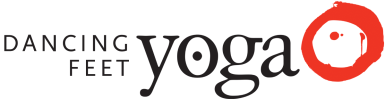 200 Hour Teacher Training Application                  Please scan and email your application to dancingfeetyoga@gmail.com.Personal InformationName ________________________________                Date  __________________Address________________________________________________________________City __________________________________  State _____________ Zip __________Home Phone __________________________   Cell Phone ______________________Email ________________________________   Recommended by_________________Date of Birth _______________Program InformationHow did you learn about the Dancing Feet 200 Hour Teacher Training? (please check all that apply)□ I practice at DFY  □ The Beacher □ Google □ Email announcementMy yoga teacher recommended it (please list teacher’s name) _________________________________About You1. How many years have you been practicing yoga? __________________________________________________________________________________2. Where did you complete your teacher certification? __________________________________________________________________________________3. Are you already registered with the Yoga Alliance as an RYT 200? __________________________________________________________________________________4. What style are you certified in? __________________________________________________________________________________5. Who have been your primary yoga teachers? __________________________________________________________________________________6. Do you practice meditation or pranayama?  Any particular style or practice?___________________________________________________________________________7.Are you currently teaching ?□ No  □ Yes  If yes, for how many years have you been teaching? Where do you teach? What style do you teach?________________________________________________________________________________________________________________________________________________________________________________________________________________________________________________________________________________________________8.What are your goals for achievement and expectations of your experience?  _______________________________________________________________________________________________________________________________________________________________________________________________________________________________________________________________________________________________________________________________________________________________________________________________________________________________Payment Information2017 200 Hour Advanced Teacher Certification Fees $2915 – One (1) payment with registration before July 1st
$3134 – One (1) payment with registration July 1st – Sept.8th
$1645 -Two (2) payments: 1 with registration, 1-Dec. 5th
$1149 -Three (3) payments: 1 with registration, 1- Dec. 5th, 1- Feb.13thClass fees are exclusive of required text books – approximate coast $175ScheduleClasses meets on the 1st and 3rd weekend of each month from Sept 2017 and May 2018.
Class will run from 8:00- 6:00ET each day.Sept 8/9 and 22
Oct 6/7 and 20
Nov 3/4 and 17
Dec 1/2 and 15
Jan 5/6 and 19 
Feb 2/3 and 16
Mar 2/3 and 16
Apr 6/7 and 20
May 4/5 Refund Policy
All tuition and fees paid by the applicant shall be refunded if the applicant is rejected by the school before enrollment.  An application fee of $25.00 is retained by DFY if the application is denied.  All tuition and fees paid by the applicant less $25.00 shall be refunded if requested within three (3) business days after signing a contract with the school or prorated within (3) business days after completing the first course weekend.  All refunds shall be returned within 30 days. Once the three (3) business days have elapsed no refunds will be given.$500 deposit is due with your application in order to secure your space in the training. You may choose to pay the deposit or the full payment at this time (please indicate below). Full payment is required no later than the start of the program unless satisfactory arrangements for payment of tuition and other fees have been made between the student and Dancing Feet Yoga Center Inc. Payment is due in full by early registration date in order to receive the discounted rate. DFY accepts cash, checks, Visa and MasterCard.□ I am paying by cash□ I am paying by check #_____________□ I am paying by credit card. □ Mastercard  □ Visa Credit Card # ___________________________________________ Exp. Date ______________Name as it appears on the card _____________________________ CCVC #________________Is your billing address the same as your mailing address?□ Yes□ No My billing address is: _____________________________________________________________City ___________________________ State ____________________ Zip ________________I hereby authorize the above payment of $ ____________________________________________________                        Date ___________Printed Name__________________________________________Signature__________________________________________                        Date ___________School OfficerPlease email your application dancingfeetyoga@gmail.com, fax to 269-469-1313 or leave your application at the front desk at the studio.